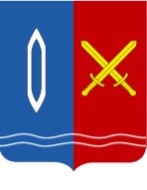 ОТДЕЛ ОБРАЗОВАНИЯАДМИНИСТРАЦИИ Г. ТЕЙКОВО155040 г. Тейково, ул. Октябрьская, д.2тел. (49343)2-44-12, факс (49343)2-28-30E-mail: goroo_tei@ivreg.ru________________________________________________________________________________от  28.08.2020 г.       № 278Директорам школУважаемые руководители!В соответствии с планом работы Отдела образования администрации г. Тейково на август 2020 года, в целях проведения мониторинга образовательного процесса в текущем учебном году просим предоставить до 15.09.2020 г. в Отдел образования информацию (Социальный паспорт школы на 2020-2021 учебный год) в соответствии с приложением.Начальник Отдела образования администрации г. Тейково                                                           А.Н.СоловьеваПриложение к письму от 28.08.2020 г. № 278СОЦИАЛЬНЫЙ   ПАСПОРТ________________ на 2020 - 2021 учебный годI.Сведения об обучающихся (количество):обучающихся всего           учащиеся женского пола  учащиеся мужского пола  число классов  ___-, в т.ч. 2-я смена  - ___, класс  ____кол-во детейдети, обучающиеся на дому:     ________                                                      _________           обучающиеся-иностранные граждане: класс  - __________II. Сведения о состоянии здоровья (количество):основная физкультурная группа   - ____подготовительная физкультурная группа - ____специальная физкультурная группа   - ____дети с ОВЗ – ____                                                                          (приложение 1)дети-инвалиды -  ___                                                                   (приложение 2)III . Сведения об обучающихся по образовательным программам:3.1.Число обучающихся по адаптированным программам:начального общего образования  - _,основного общего образования  - _.3.2. Классы с углубленным изучением предметов - 3.3. Классы профильного изучения предмета:класс - ___ предмет – ___________, число обучающихся - _____IV. Сведения об организации питания обучающихся:Количество обучающихся, охваченных одно и двухразовым питанием всего  -_____                                                                                               (приложение № 3)  V. Социальный статус  учащихся и их семей  (количество):многодетные  семьи - ___; кол- во детей –                           (приложение  № 4)неполные семьи -____ ; кол- во детей - __неблагополучные  семьи    -                                                    (приложение № 5) малообеспеченные   - _дети сироты, дети, оставшиеся без попечения родителей  –  (приложение № 6)обучающиеся, состоящие на учете в КДН и ОДН (МИПР, ВИПР)  - _            обучающиеся, состоящие на внутришкольном контроле  - _  (приложение № 7)IV.  Участие в системе дополнительного образования ( количество)на базе школ:кол-во учащихся занимающихся по дополнительным образовательным программа  ( на основании приказа ОУ)  – _                           (приложение №8)Внеурочная занятость в соответствии с требованиями ФГОС  (приложение №9)дети, посещающие:объединения ЦРТДЮ   - _объединения ДЮСШ   - __кружки ДК им.В.И.Ленина   - _кружки ДКРА   - _музыкальную школу  -_«Студию 17»  - _Приложение №1 (дети с ОВЗ)Приложение №2 (дети-инвалиды)Приложение №3 (питание)Приложение №4. (Многодетные семьи).Приложение №5 (Неблагополучные семьи).Приложение №6 (Опекаемые).Приложение №7 (Внутришкольный учет)Приложение №8(Занятость  по дополнительным образовательным программа ) Приложение № 9 (Внеурочная занятость, организованная школой в условиях введения ФГОС)КлассЧисло обучающихся с ОВЗИз них дети-инвалидыКлассЧисло детей инвалидовУровни образованияВсего обучающихсяОхвачено питанием из гр.2Охвачено одноразовым горячим  питанием из гр.3Охвачено одноразовым горячим  питанием из гр.3Охвачено двухразовым гор.питанием из гр.3Количество обучающихся из. П 2, относящихся к льготной категории  и из них получающих одноразовое горячее питание  и двухразовое горячее питание (в таблице столбцы под цифрой 1обозначают одноразовое питание,  в таблице столбцы под  цифрой 2  обозначают двухразовое питание)Количество обучающихся из. П 2, относящихся к льготной категории  и из них получающих одноразовое горячее питание  и двухразовое горячее питание (в таблице столбцы под цифрой 1обозначают одноразовое питание,  в таблице столбцы под  цифрой 2  обозначают двухразовое питание)Количество обучающихся из. П 2, относящихся к льготной категории  и из них получающих одноразовое горячее питание  и двухразовое горячее питание (в таблице столбцы под цифрой 1обозначают одноразовое питание,  в таблице столбцы под  цифрой 2  обозначают двухразовое питание)Количество обучающихся из. П 2, относящихся к льготной категории  и из них получающих одноразовое горячее питание  и двухразовое горячее питание (в таблице столбцы под цифрой 1обозначают одноразовое питание,  в таблице столбцы под  цифрой 2  обозначают двухразовое питание)Количество обучающихся из. П 2, относящихся к льготной категории  и из них получающих одноразовое горячее питание  и двухразовое горячее питание (в таблице столбцы под цифрой 1обозначают одноразовое питание,  в таблице столбцы под  цифрой 2  обозначают двухразовое питание)Количество обучающихся из. П 2, относящихся к льготной категории  и из них получающих одноразовое горячее питание  и двухразовое горячее питание (в таблице столбцы под цифрой 1обозначают одноразовое питание,  в таблице столбцы под  цифрой 2  обозначают двухразовое питание)Количество обучающихся из. П 2, относящихся к льготной категории  и из них получающих одноразовое горячее питание  и двухразовое горячее питание (в таблице столбцы под цифрой 1обозначают одноразовое питание,  в таблице столбцы под  цифрой 2  обозначают двухразовое питание)Количество обучающихся из. П 2, относящихся к льготной категории  и из них получающих одноразовое горячее питание  и двухразовое горячее питание (в таблице столбцы под цифрой 1обозначают одноразовое питание,  в таблице столбцы под  цифрой 2  обозначают двухразовое питание)Количество обучающихся из. П 2, относящихся к льготной категории  и из них получающих одноразовое горячее питание  и двухразовое горячее питание (в таблице столбцы под цифрой 1обозначают одноразовое питание,  в таблице столбцы под  цифрой 2  обозначают двухразовое питание)Количество обучающихся из. П 2, относящихся к льготной категории  и из них получающих одноразовое горячее питание  и двухразовое горячее питание (в таблице столбцы под цифрой 1обозначают одноразовое питание,  в таблице столбцы под  цифрой 2  обозначают двухразовое питание)Количество обучающихся из. П 2, относящихся к льготной категории  и из них получающих одноразовое горячее питание  и двухразовое горячее питание (в таблице столбцы под цифрой 1обозначают одноразовое питание,  в таблице столбцы под  цифрой 2  обозначают двухразовое питание)Количество обучающихся из. П 2, относящихся к льготной категории  и из них получающих одноразовое горячее питание  и двухразовое горячее питание (в таблице столбцы под цифрой 1обозначают одноразовое питание,  в таблице столбцы под  цифрой 2  обозначают двухразовое питание)Количество обучающихся из. П 2, относящихся к льготной категории  и из них получающих одноразовое горячее питание  и двухразовое горячее питание (в таблице столбцы под цифрой 1обозначают одноразовое питание,  в таблице столбцы под  цифрой 2  обозначают двухразовое питание)123445Из многодетных семейИз многодетных семейИз малообеспеченныхИз малообеспеченныхДети с ОВЗДети с ОВЗДети –инвалидыДети –инвалидыОбучающиеся 1-4 клОбучающиеся 1-4 клОбучающиеся 1-4 клДети сироты и дети, ост.без попеч.родителейДети сироты и дети, ост.без попеч.родителей123125Из многодетных семейИз многодетных семейИз малообеспеченныхИз малообеспеченныхДети с ОВЗДети с ОВЗДети –инвалидыДети –инвалидыОбучающиеся 1-4 клОбучающиеся 1-4 клОбучающиеся 1-4 клДети сироты и дети, ост.без попеч.родителейДети сироты и дети, ост.без попеч.родителей123только завтрактолько обед5Из многодетных семейИз многодетных семейИз малообеспеченныхИз малообеспеченныхДети с ОВЗДети с ОВЗДети –инвалидыДети –инвалидыОбучающиеся 1-4 клОбучающиеся 1-4 клОбучающиеся 1-4 клДети сироты и дети, ост.без попеч.родителейДети сироты и дети, ост.без попеч.родителей12351212121212212Начальное общее образованиеНачальное общее образованиеОсновное общее образованиеОсновное общее образованиеСреднее общее образованиеСреднее общее образование№Ф.И.О. родителейДомашний адресДети, возрастМесто учебыБесплат. питаниеФИО ребёнкаДата рожденияклассПричина неблагополучияДомашний адресФИО родителей, место работы.№ п/пФамилия, имя, отчествоКлассДата рожденияОпекунАдресФИО ребёнкаклассДата рожденияДомашний адресПричина постановки.N п/пНазвание секции/кружкаКол-во учащихсяруководительРасписание занятийNп/пНазвание секции/кружкаКол-во учащихсяруководительРасписание занятий